О   А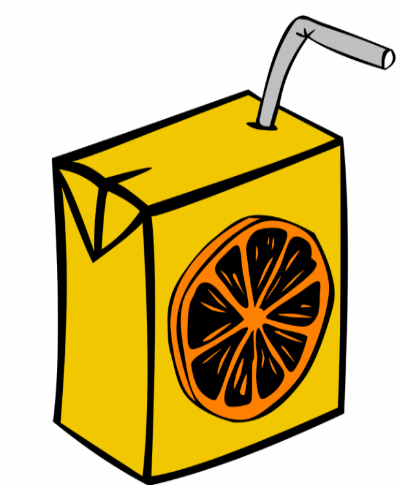 К ТЫ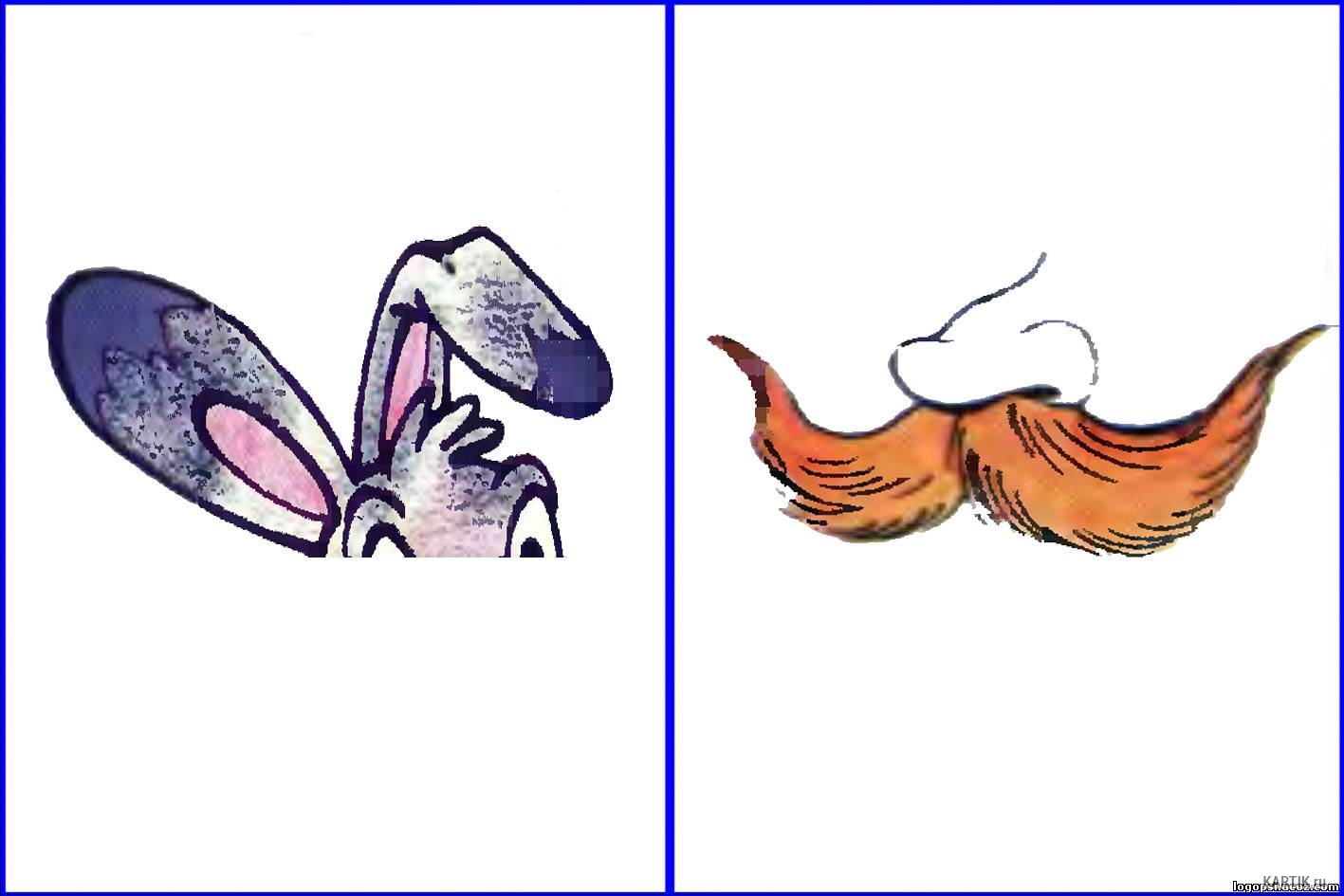 КРОК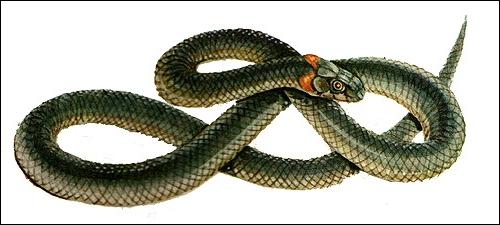 КРКАЗА А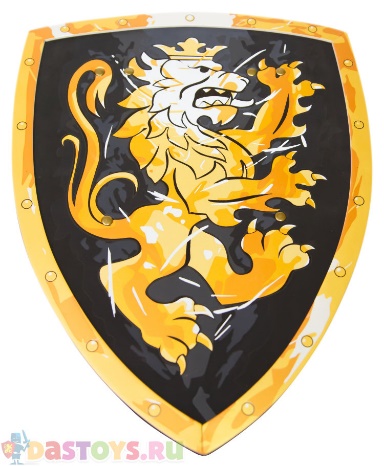 ДО      А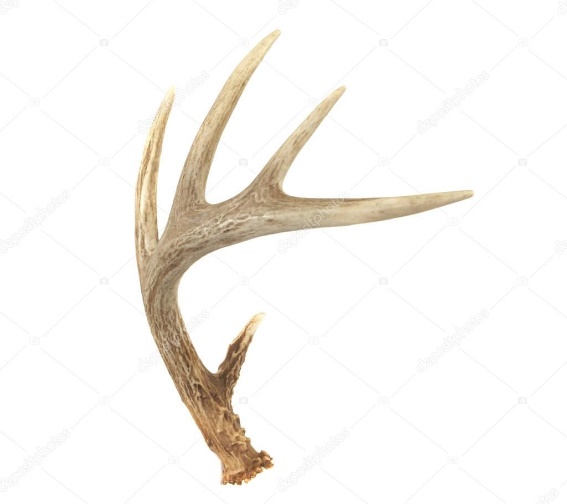 БАКА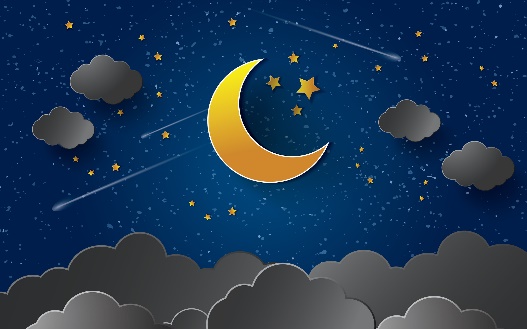 СИКА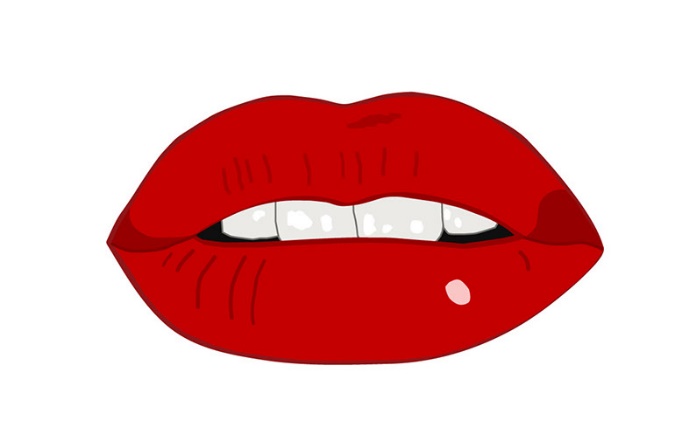 СЫЙ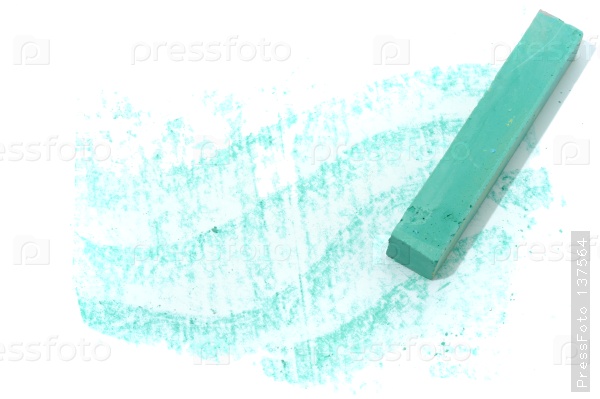 Т ТОР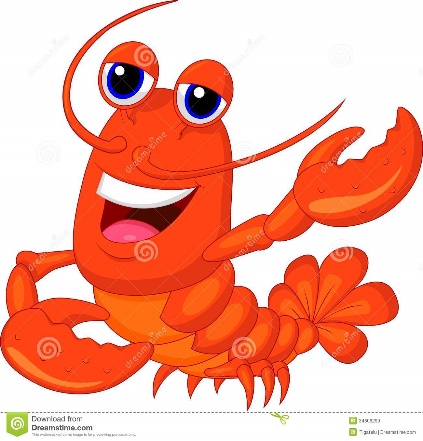 Л АВОАМОА
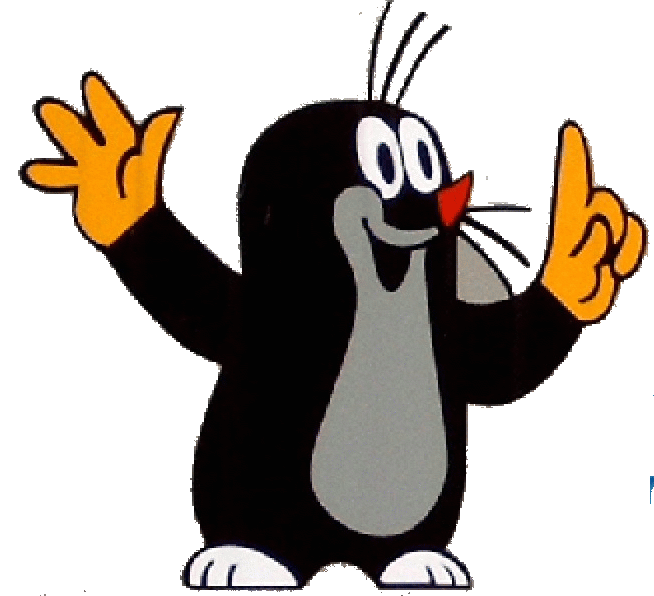 КРТА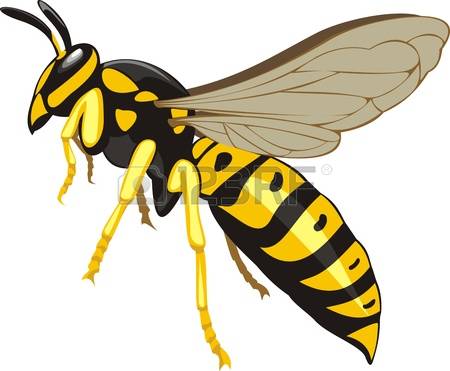 АТ Е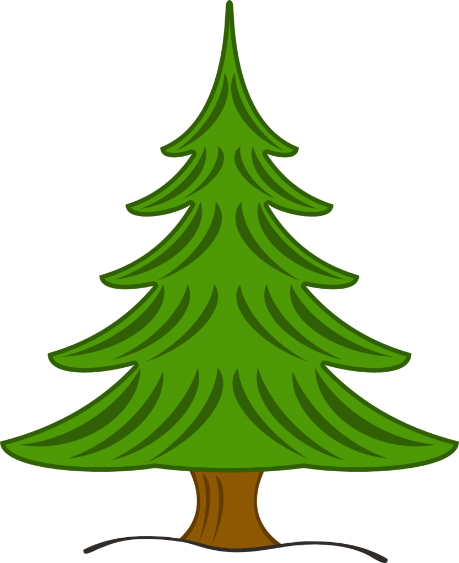 ЛИ100КПО 2 Лтеизор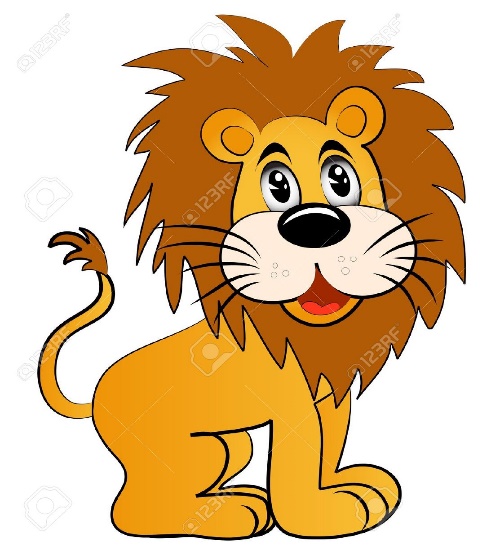 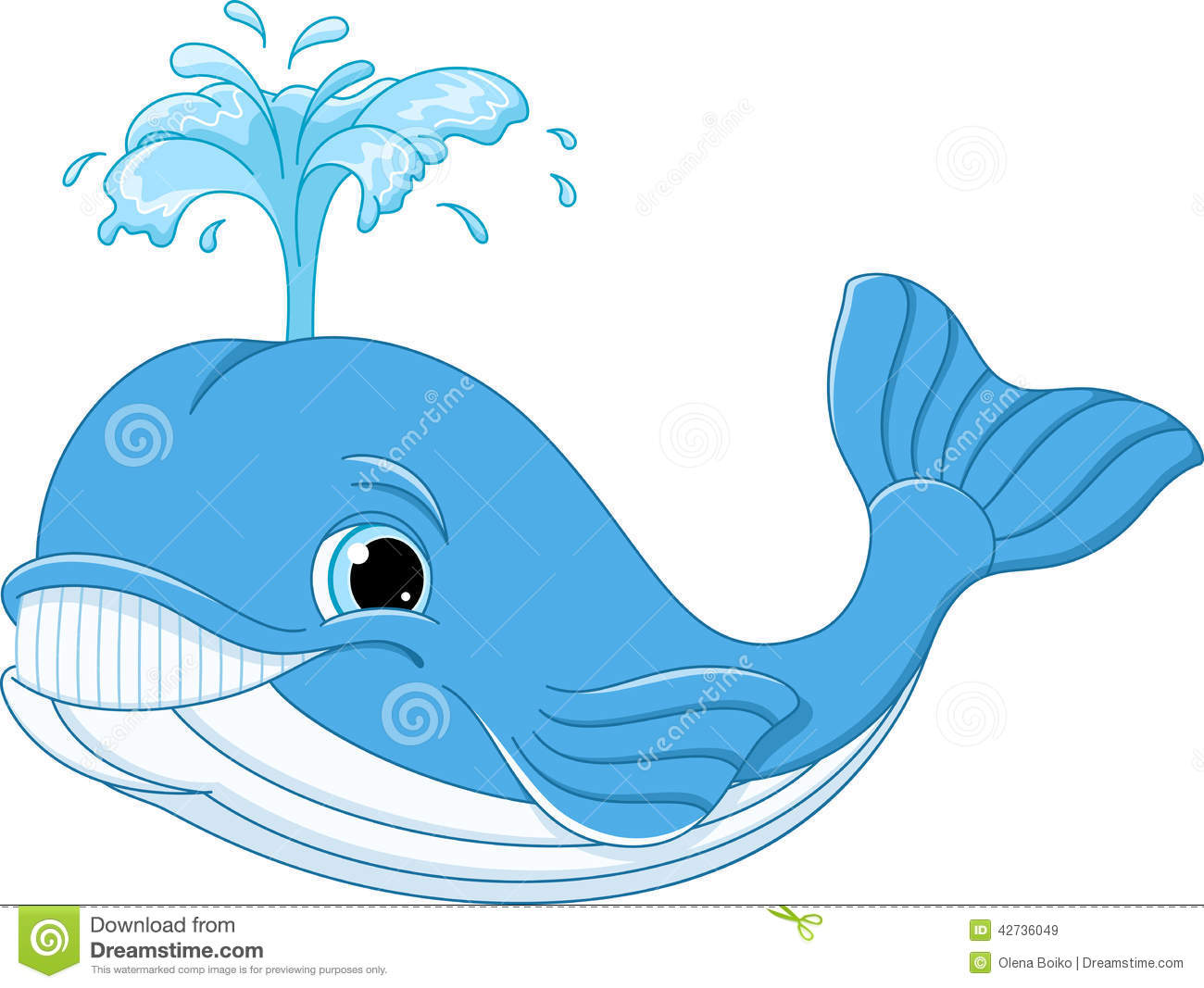 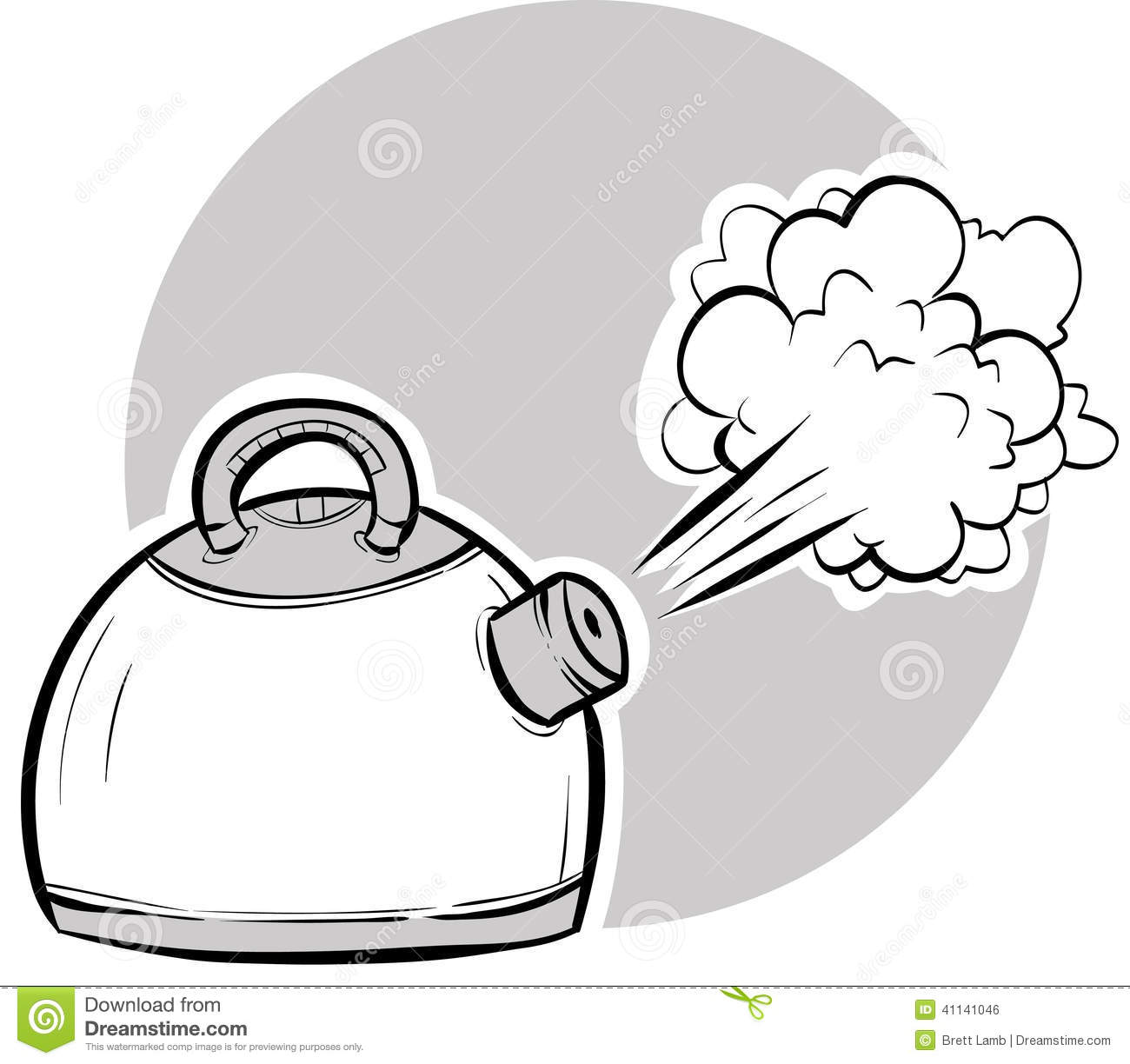 40 О КА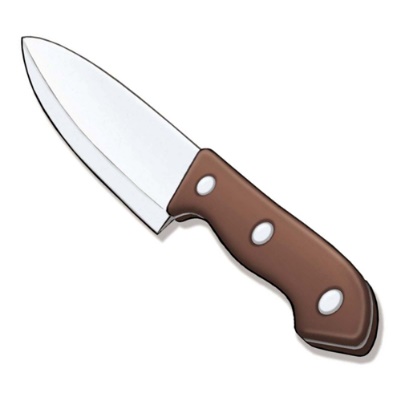 ВО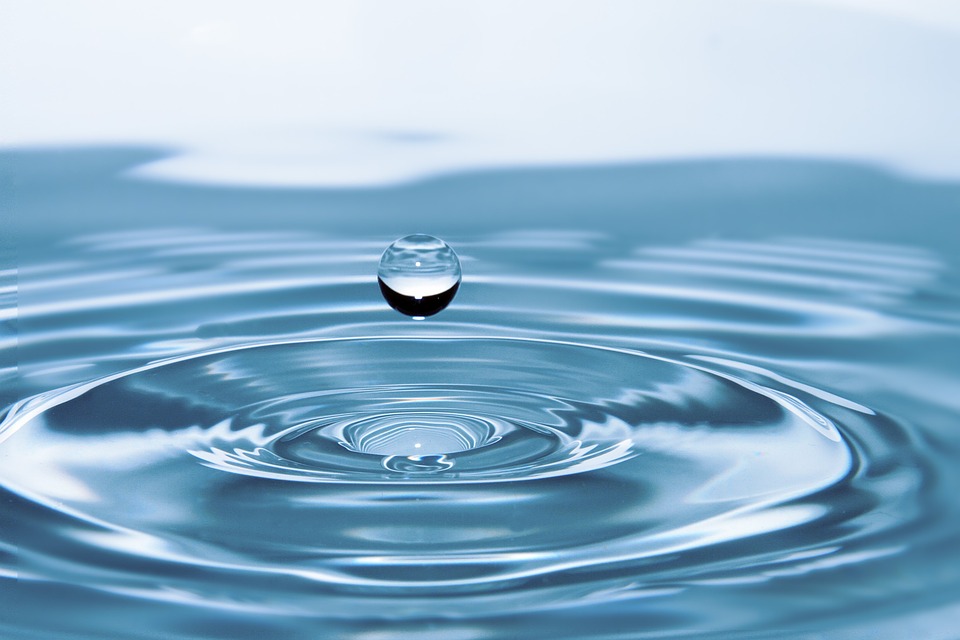 О        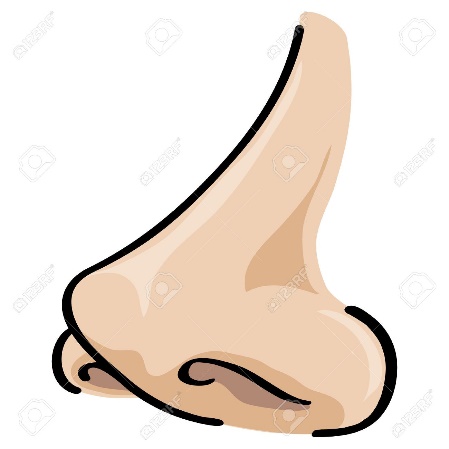  Э                 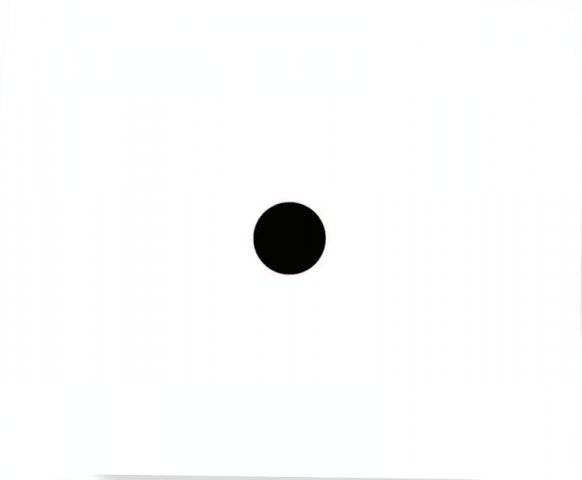 